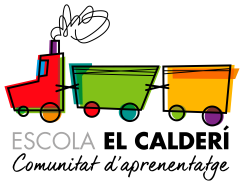 Preinscripció pel curs 2020/21Què cal portar? Sol·licitud de preinscripcióOriginal i còpia del llibre de família o altres documents relatius a la filiació. Si l'alumne o alumna està en situació d'acolliment, la resolució d'acolliment del Departament de Treball, Afers Socials i Famílies.Original i còpia del DNI de la persona sol·licitant (pare, mare, tutor/a o guardador/a de fet) o, si el sol·licitant és estranger, de la targeta de residència on consta el NIE o el passaport. Si es tracta d'estrangers comunitaris, document d'identitat del país d'origen.Original i còpia del DNI de l'alumne o alumna major de 14 anys o si té DNI tot i ser menor de 14 anys.
De forma extraordinària, les dades d'identificació o de filiació dels alumnes estrangers també es poden acreditar amb el document d'identitat, el llibre de família del país d'origen o la documentació alternativa que la persona pugui aportar. El director o directora del centre la valorarà i deixarà constància per escrit de la decisió adoptada.Documentació acreditativa dels criteris de prioritatLes persones que al·leguen el compliment d'un o més criteris de prioritat (específic, general o complementari) han de presentar la documentació que s'indica per a cada criteri.La falsedat o el frau en les dades al·legades o en la documentació aportada comporta la invalidació dels drets de prioritat i fins i tot, si escau, la pèrdua de la plaça assignada; si és el cas, el Departament d'Educació comunica a l'autoritat competent el fet perquè aquesta adopti les mesures oportunes en relació amb la responsabilitat que correspongui, tant del sol·licitant com de la persona que hagi emès la documentació acreditativa.a) Criteri específicPer a l'educació primària i l'ESO, tenen preferència els alumnes que procedeixen de centres i ensenyaments adscrits al centre sol·licitat.No cal presentar cap document acreditatiu.b) Criteris generals1. Germans escolaritzats al centre (en el moment de presentar la sol·licitud de preinscripció) o pares o tutors legals que hi treballen (en el moment de presentar la sol·licitud de preinscripció amb una activitat continuada, una jornada mínima de 10 hores setmanals i el corresponent nomenament d'interí o substitut o un contracte laboral o administratiu).La puntuació també s'aplica per accedir a un centre públic quan el germà o la germana està escolaritzat en un altre centre públic que té la consideració de centre únic (dos centres públics adscrits en què l'escola de primària només està adscrita a un centre de secundària).Aquest criteri és aplicable a infants i joves en situació d'acolliment familiar atenent a la composició de la família acollidora.Barem: 40 puntsDocumentsCap, si es tracta del mateix centre.Si s'al·lega que el germà o la germana estan escolaritzats en un centre públic que té la consideració de centre únic cal presentar un certificat d'aquest centre.2. Proximitat del domicili habitual de l'alumne o alumna al centre o proximitat del lloc de treball del pare, la mare, el tutor o tutora o el guardador o guardadora de fet.BaremQuan el domicili habitual es troba a l'àrea d'influència del centre: 30 punts.Quan, a instància del sol·licitant es pren en consideració l'adreça del lloc de treball del pare, la mare, el tutor o tutora, o el guardador o guardadora de fet, i aquest és dins l'àrea d'influència del centre: 20 punts.En el cas de Barcelona ciutat, quan el domicili habitual es troba al mateix districte municipal que el centre sol·licitat en primer lloc, però no en la seva àrea d'influència: 15 punts.Quan el domicili habitual és al mateix municipi del centre sol·licitat en primer lloc, però no en la seva àrea d'influència: 10 punts.Encara que es doni més d'un supòsit, no es pot acumular més d'una puntuació pel criteri de proximitat.DocumentsOriginal i còpia del DNI de la persona sol·licitant o de la targeta de residència on consta el NIE en el cas de persones estrangeres.Quan el domicili habitual que s'al·lega no coincideix amb el del DNI, amb el de la targeta de residència on consta el NIE o es tracta de persones estrangeres sense NIE, certificat o volant municipal de convivència de l'alumne o alumna, on ha de constar que conviu amb la persona sol·licitant.Quan, per aquest criteri es considera el domicili del lloc de treball, còpia del contracte laboral o d'un certificat emès a aquest efecte per l'empresa. En el cas de treballadors en el règim d'autònoms es té en compte el domicili acreditat a l'Agència Tributària i es justifica amb una còpia del formulari de la declaració censal d'alta, modificació i baixa en el cens d'obligats tributaris (model 036 i 037).
3. Renda anual de la unitat familiar en el cas que el pare, la mare, el tutor o tutora, o el guardador o guardadora, siguin beneficiaris de l'ajut de la renda garantida de ciutadania.Barem: 10 punts

Documents:Acreditació de ser beneficiari o beneficiària de la prestació econòmica de la renda garantida de ciutadania.4. Discapacitat (igual o superior al 33%) de l'alumne o alumna, el pare o mare, o el germà o germana.Barem: 10 punts

DocumentsOriginal i còpia del certificat o de la targeta acreditativa de la discapacitat de la persona que n'al·lega la condició emès pel Departament de Treball, Afers Socials i Famílies o organismes competents d'altres comunitats autònomes.Si és el cas, el document acreditatiu de ser beneficiari d'una pensió d'incapacitat permanent de grau total o de gran invalidesa i els de les classes passives que tenen reconeguda una pensió de jubilació o de retir per incapacitat permanent per al servei o inutilitat.C) Criteri complementariL'alumne o alumna forma part d'una família nombrosa o monoparental.Barem: 15 puntsDocumentsOriginal i còpia del títol de família nombrosa o monoparental vigent.Matrícula pel curs 2020/21Els alumnes admesos han de formalitzar la matrícula del 13 al 17 de juliol de 2020. Els alumnes que no ho fan en el període establert es considera que renuncien a la plaça adjudicada, llevat que sigui per causes justificades.A més de la documentació aportada amb la sol·licitud de preinscripció, per matricular-se cal presentar:Una còpia del carnet de vacunacions on constin les dosis de vacunes rebudes i les dates corresponents.
- Si no es té carnet de vacunacions cal presentar un certificat mèdic oficial o el carnet de salut amb les dosis de vacuna rebudes i les dates corresponents.
- Si el nen o la nena no han estat vacunats per indicació mèdica o per altres circumstàncies, cal presentar un certificat mèdic oficial justificatiu.Quan el domicili al·legat a la sol·licitud de preinscripció no coincideixi amb el domicili del DNI cal presentar el DNI renovat amb la nova adreça.
Si en formalitzar la matrícula, el o la sol·licitant no al·lega el mateix domicili que el de la sol·licitud de preinscripció, amb el qual hauria obtingut una puntuació inferior, el centre ha d'informar d'aquest fet a la comissió de garanties d'admissió corresponent perquè pugui investigar si hi ha hagut o no frau en el procés de preinscripció.La falsedat o el frau en les dades al·legades o en la documentació aportada comporta la invalidació dels drets de prioritat i fins i tot, si escau, la pèrdua de la plaça assignada. El Departament d'Educació comunica a l'autoritat competent el fet perquè aquesta adopti les mesures oportunes en relació amb la responsabilitat que correspongui, tant al sol·licitant com a la persona que hagi emès la documentació acreditativa.Als alumnes que compleixen els requisits acadèmics en el moment de la matrícula però que per causes justificades no poden aportar la documentació acreditativa corresponent, se'ls matricula condicionalment.